Publicado en Barcelona el 10/07/2019 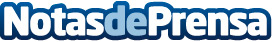 Se constituye el primer Clúster Marítimo de CataluñaEl Clúster Marítimo de Cataluña ha hecho su presentación oficial de la mano de la patronal catalana PIMEC y del Clúster Marítimo Español para impulsar la competitividad del sector marítimo catalánDatos de contacto:José HenríquezResponsable de comunicación del Clúster Marítimo Español913396898Nota de prensa publicada en: https://www.notasdeprensa.es/se-constituye-el-primer-cluster-maritimo-de Categorias: Nacional Cataluña Nautica Sector Marítimo http://www.notasdeprensa.es